						                            ПРЕСС-РЕЛИЗ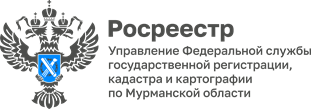 Мурманский Росреестр проведет 15-часовой марафон консультаций в МФЦВ честь своего 15-летия Росреестр запускает на площадках МФЦ по всей стране 15-часовой марафон консультаций по вопросам государственной регистрации прав на недвижимость. 
В Мурманской области консультации государственных регистраторов ведомства будут организованы в очном формате в 6 офисах МФЦ. 20 февраля:с 10.00 до 13.00 - в МФЦ по Ленинскому административному округу (г. Мурманск, ул. Алексея Хлобыстова, д. 26);с 13.00 до 16.00 - в МФЦ по Октябрьскому административному округу (г. Мурманск, пр. Ленина, д. 45); 	с 16.00 до 19.00 - в МФЦ по Первомайскому административному округу (г. Мурманск, ул. Генерала Щербакова, д. 26). 	21 февраля:с 10.00 до 12.00 - в	 МФЦ в г. Апатиты, ул. Ферсмана, д. 6;	с 12.00 до 14.00 - в МФЦ в г. Мончегорске, ул. Комсомольская, д. 5;	с 14.00 до 16:00 - в МФЦ в г. Полярные Зори, ул. Сивко, д. 3.Северяне смогут получить профессиональную консультацию государственных регистраторов по вопросам в сфере оформления прав на недвижимое имущество (для получения более полной консультации желательно представить правоустанавливающие документы на объект недвижимости).Контакты для СМИ:Пресс-службаУправления Росреестра по Мурманской области8 (8152) 56-70-01 (доб. 3004)е-mail: 51_upr@rosreestr.ru183025, Мурманск, ул. Полярные Зори, 22